Паспорт Белгатойского сельского поселения Шалинского муниципального района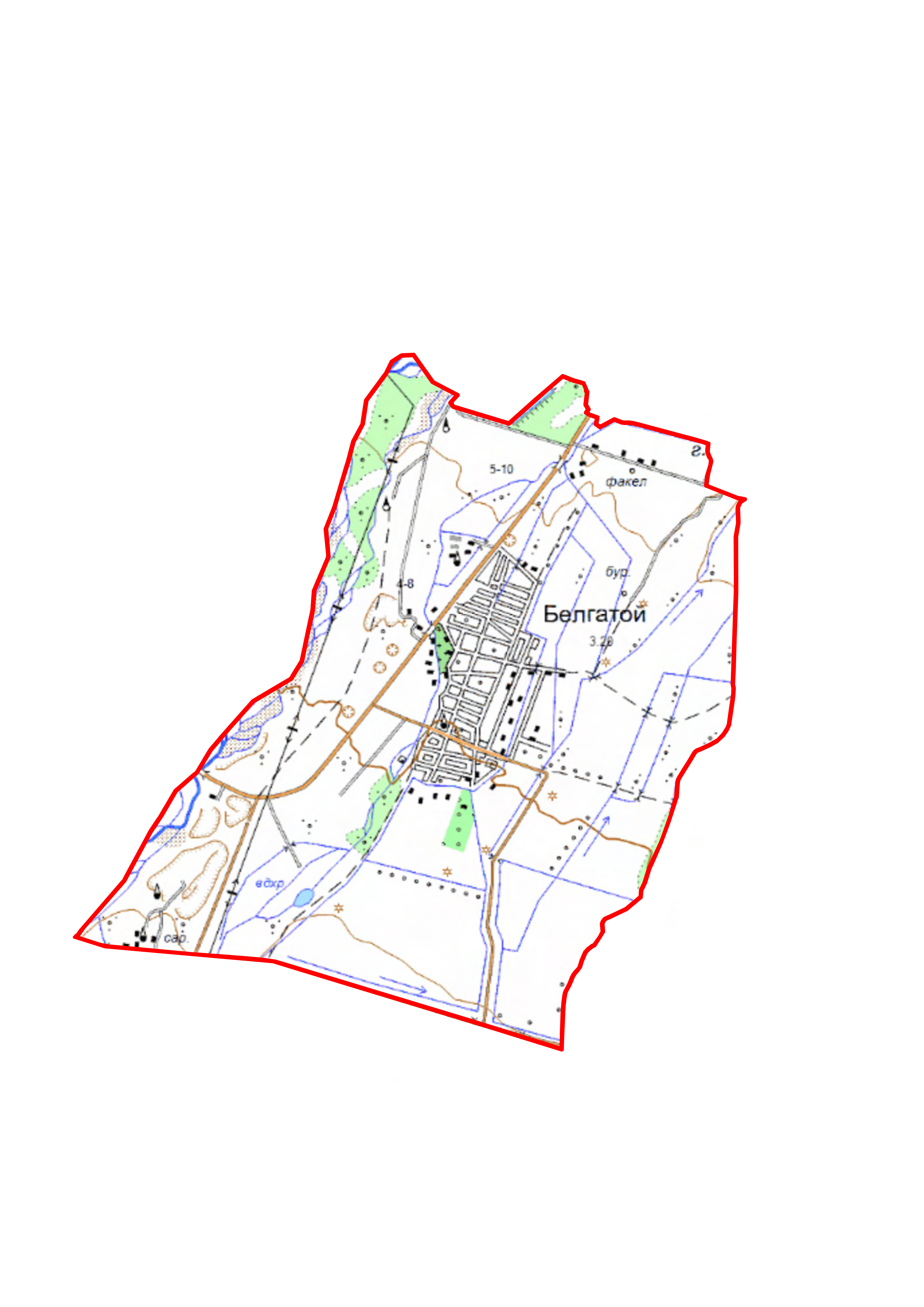 2021 г.Глава Белгатойского сельского поселения - Сулейманов Абдул-Вахид Аптиевич,тел.: 8(989)921-50-00Председатель Совета депутатов Белгатойского сельского поселения - Масаев Сайдали Айндиевич. тел. : 8(928) 920-38-37Имам Белгатойского сельского поселения - Закраилов Аюб Ахмедович,  тел.: 8(989) 923-50-05;Учасковые  Белгатойского сельского поселения – Мусаев  Ислам Абуамзатович, тел.: 8(965) 964-99-19Дата образования 1820 годОбщая площадь земель поселения – 2 945,7 (га)Вид использования:земли населенного пункта – 459,234 (га)земли сельскохозяйственного назначения- (га) (нет информации)земли лесного фонда  - (га) (нет информации)земли водного фонда -   (га) (нет информации)земли запаса -   (га)(нет информации)земли промышленности, транспорта и иного назначения-(га)(нет информации)Расстояние до районного центра 11 км  до г.Грозного 25 км  Численность населения и его национальный состав по состоянию на 01.01.2022 г.   Наличие трудовых ресурсов и других категорий населения по состоянию  на 01.01.202г.     Профессиональный составтрудовых ресурсов по состоянию на 01.01.2022г.  Поголовье скота и птицы по состоянию на01.01.2022 г.   Наличие сельхозугодий по состоянию на01.01.2022г.Ориентировочные годовые денежные доходынаселения без учета доходов от приусадебных и дачных участки(за2021 г.)  Численность незанятого трудоспособного населения по состоянию на  01.01.2022г.  Наличие предприятий, организаций, учреждений всех форма собственности по состоянию на 01.01.2022г.  Перечень промышленных предприятий и товаропроизводителей, расположенных на территории Шалинского муниципального районаСведения о сельскохозяйственных предприятияхРеестр юридических лиц - сельскохозяйственных организаций, фактически осуществляющих деятельность на территории поселения   Реестр физических лиц - сельскохозяйственных организаций, фактически осуществляющих деятельность на территории поселенияОбъекты физической культуры и спорта  на 01.01.2022г.    Объекты культуры по состоянию на 01.01.2022г.  Сведения о дошкольных образовательных учреждениях по состояние на 01.01.2022г.  Сведения об объектах общего образования  по состоянию на  01.01.2022г.Сведения об учреждениях здравоохранения по состоянию на  01.01.2022г.          Наличие природных ресурсов на территории населенного пункта и вокруг него Автодорожная инфраструктура по состоянию на01.01.2021гКоммунальная инфраструктура:Электрические сети по состоянию на01.01.2021г.   Водоснабжение   по состоянию на 01.01.2021г.  Газоснабжение по состоянию на 01.01.2022 г.Почтовые отделения по состоянию на 01.01.2022г.  Сведения о главе администрации  Белгатойского сельского поселенияИнформацияо духовно-образовательных учреждениях, зияртах, кладбищах, находящихся на территории Белгатойского сельского поселенияАдреса ЗияртовАдреса мечетейБелгатойского сельского поселения Сведения об имаме Белгатойского сельского поселенияСведения о туркхах Белгатойского сельского поселенияТАЙПЫБелг1атой, Дишни, Цонтрой, Макажой, ТуркхойСписок депутатов Белгатойского сельского поселенияСПИСОКучастковых уполномоченных полиции отдела МВД России с. БелгатойГлава администрацииБелгатойского сельского поселения                                                                 А-В.А.СулеймановПлощадь территории сельского поселения     -     2 тыс. 945,7(га)Численность населения сельского поселения   -     6 тыс. 091 человекНаселение и егоНациональный составЧисленность населениячел.в % к общейчисленностинаселенияВсе население,6091в том числе:Чеченцы 607699,8Русские  70,1Ингуши -Кумыки -Ногайцы -Аварцы 70,1И другие (татарка)10,02Наименование категорийЧисленность 12Всего населения,6091в том числе:1.мужчин3037из них1.1.трудоспособных15591.2.работающих6942.женщин3054из них:2.1.трудоспособных15022.2.работающих3323 .Всего трудовых ресурсов30614. Пенсионеров 16915. Учащихся(школьники)12976.Дети дошкольного возраста7967. Количество семей, из них многодетных (3 и более детей)1300/ 4108. Временно перемещенные (всего)142в том числе:Дети дошкольного возраста32До 16 лет31Количество семей36Наименование профессийЧисленностьИз нихработающих поспециальности123Специалисты с высшим и средним образованием:1.Инженеры-механики, техникимеханики3772.Инженеры-строители, техники- строители2983.Агрономы914.Зоотехники3-5.Ветврачи, веттехники736.Экономисты77237.Бухгалтеры-финансисты92198.Учителя154759.Врачи372710.Младшие медработники502211.Другие специалисты с высшим и средним специальным образованием38894Кадры массовых профессий:7181211. Трактористы, комбайнеры49122. Шоферы271443. Слесари46184. Строители (каменщики, плотники, столяры, штукатуры)35247Прочие профессии:--  НаименованиеКоличество голов  НаименованиеКоличество голов1. Крупный рогатый скот8262. Мелко рогатый  скот2803.Птица22994.Лошади2Вид сельхозугодийПлощадь , (га)Вид сельхозугодийПлощадь , (га)1. Всего сельхозугодий,нет информации       в том числе:1.1.Приусадебный фонднет информации    из него:1.1.1.пашнянет информации1.2.Присельские сельхозугодия1532  из них: 1.2.1. Пастбища и сенокосы2621.2.2.Пашни1270НаименованиеГодовая сумма(млн.руб.)НаименованиеГодовая сумма(млн.руб.)1.Заработная плата работников занятых на производстве и в социальной сфере65,22. Пенсии427,73.Пособие11,2ИТОГО:504,1Категория трудоспособногонаселенияЧисленность (чел.)Из них не занято трудом123Всего свободных трудовых ресурсов:306120351. мужчин15598652.женщин   в т.ч.15021170женщин исключая многодетных матерей(имеющих трех и более детей10601115Наименование предприятийАдрес/контактная информацияОсновные виды продукции123Сфера услуг и бытового обслуживанияСфера услуг и бытового обслуживанияСфера услуг и бытового обслуживанияАЗС         - 4ед с. Белгатой Реализация  ГСМСалон  красоты – 1 ед.с. БелгатойУслуги косметологииПредприятия торговли (указать вид торгового объекта)Предприятия торговли (указать вид торгового объекта)Предприятия торговли (указать вид торгового объекта)Магазины -  20 едс. БелгатойРеализация смешанных товаровАптека -     1 ед.с. БелгатойРеализация  лекарственных препаратовМясные-   ед.с. БелгатойРеализация  мясаАтелье -  ед.с. БелгатойРемонт и пошив швейных изделий№п/пНаименование предприятийНаименование юридического лица(индивидуального предпринимателя)ФактическийадресКонтактыТоварная номенклатурас.Белгатойс.Белгатойс.Белгатойс.Белгатойс.Белгатойс.Белгатой1.Асфальтобетон-ный завод ИП Идигов Иса ООО «Асфальтобетонный завод»» с. Белгатой, по трассе Р-2178(938) 000-96-96Производство асфальтобетона2.Белгатоевское ГУП "Комбинат Дорожно-Строительных Материалов"Хадашев Аюб Сайд-МагомедовичШалинский район, с. Белгатой8 928 887 57 88 8928 885 4545Производство изделий из асфальта или аналогичных материалов3.Общество с Ограниченной Ответственностью "Горнодобывающая Компания "Лам" Жисхутов Зелимхан УэйсовичШалинский район, с. Белгатой8 928 783 5016Разработка гравийных и песчаных карьеров, добыча глины и каолина4.ИП Мулаев Муса ДжамалайлаевичМулаев Муса ДжамалайлаевичШалинский район, с. Белгатой89659680454Разработка гравийных и песчаных карьеров, добыча глины и каолина5.Общество с Ограниченной Ответственностью "Техно-Строй Дрд"Джамбеков Рамазан ДалхатовичШалинский район, с. Белгатой89280010401Разработка гравийных и песчаных карьеров, добыча глины и каолина6.ИП Тимаров Лом-Эли Бегиевич Тимаров Лом-Эли Бегиевич Шалинский район, с. Белгатой89288940785Разработка гравийных и песчаных карьеров, добыча глины и каолина7.ИП ТарамовТарамов ЗелимханСайпудиновичШалинский район, с. Белгатой, ул. Возрождения, 148 (937)7042997Производство сырого молока № п/пНаименованиеАдрес земельного участкаОбщая площадь (га)Количество рабочих  местНомер телефонавид деятельности ООООООООООООООООООООО1ООО "Агрофирма "Нива", директор Антаев Джамалайла МахмутовичЧР, Шалинский район, с. Белгатой943,7488 964-062-98-751ООО "Агрофирма "Нива", директор Антаев Джамалайла МахмутовичЧР, Шалинский район, с. Белгатой39,988 964-062-98-751ООО "Агрофирма "Нива", директор Антаев Джамалайла МахмутовичЧР, Шалинский район, с. Белгатой84,688 964-062-98-751ООО "Агрофирма "Нива", директор Антаев Джамалайла МахмутовичЧР, Шалинский район, с. Белгатой2,588 964-062-98-75КФХ (юр.лица)КФХ (юр.лица)КФХ (юр.лица)КФХ (юр.лица)КФХ (юр.лица)КФХ (юр.лица)КФХ (юр.лица)2КФХ "Ликин Барз"ЧР, Шалинский район, с. Белгатой500ЖСПК, ПСК, СССПКЖСПК, ПСК, СССПКЖСПК, ПСК, СССПКЖСПК, ПСК, СССПКЖСПК, ПСК, СССПКЖСПК, ПСК, СССПКЖСПК, ПСК, СССПК№ п/пАрендатор (ИП)Адрес земельного участкаОбщая площадь (га)Количество рабочих  Вид деятельности Номер телефона1Шемильханов Увайс МухаддиевичЧР, Шалинский район, с. Белгатой4401Шемильханов Увайс МухаддиевичЧР, Шалинский район, с. Белгатой4302Исаева Камета Саламовна (ранее Исаев Абдулазис Хамидович)ЧР, Шалинский район, с. Белгатой203Сулейманова Хедижат Моулдиевна, глава КФХ (ранее Такаев Альберт Лечиевич)ЧР, Шалинский район, с. Белгатой204Тарамов Абдул-Вахид ЯрагиевичЧР, Шалинский район, с. Белгатой5014Тарамов Абдул-Вахид ЯрагиевичЧР, Шалинский район, с. Белгатой5005Тарамов Зелимхан Сайпудинович ИП (ранее Музаева Серият Мовлдиновна (ранее Дадагов Заурбек Лугаевич)ЧР, Шалинский район, с. Белгатой1,516Ильясов Башлам Казбекович (ранее ООО "Агрофирма "Нива", директор Антаев Джамалайла МахмутовичЧР, Шалинский район, с. Белгатой200,9807Акбаев Асхаб Гирмасолтаевич ИПЧР, Шалинский район, с. Белгатой1508Мулаев Муса Джамалайлаевич, глава КФХЧР, Шалинский р-он, с. Белгатой713№п/пНаименованиеАдресВместимость, занимаемая площадьТехническое состояниеМесто нахождение объекта1.Спортивный залс.Белгатой, ул.Кирова, б/н200м2хорошееМБОУСОШ №12.Футбольное поле с.Белгатой ,ул.Кирова, б/н3300м2хорошееМБОУСОШ №13.Спортивный залс.Белгатой, ул.Кирова, 77540м2хорошееМБОУСОШ №24.Футбольное поле с.Белгатой, ул.Кирова, 773300м2хорошееМБОУСОШ №25Волейбольная площадкас.Белгатой, ул.Кирова, 77162м2хорошееМБОУСОШ №2№п/пНаименование Адрес контактная информацияВместимость/ занимаемая площадьТехническое состояние1.МБУ СДКс.Белгатой,  ул. Советская, 6ател.:8988902007920 мест/45кв.м.Арендуемое помещение2.МБУ Сельская  библиотекас.Белгатой , ул.Советская, 6ател.: 8(938) 902845710 мест/40кв.м.Арендуемое помещение№п/пНаименованиеучрежденияАдресКонтактнаяинформацияКол-во детейКоличество местТехническое  состояние  здания1.МБДОУ №1«Радуга»с.Белгатойул.Восточная,15Умалатова Л.Б.тел.:8928 018 77 30242120Арендуемое помещение(удовлетв.)№п/пНаименованиеучрежденияАдресКоличество местКоличествоучащихсяТехническоесостояние здания1.МБОУ « СОШ №1»с.Белгатойс.Белгатойул.Кирова,б/нМасаев А.С.,тел.: 8989 918 66 96320649Удовлетворит.Год постройки-1960г.2.МБОУ « СОШ №2»с.Белгатойс.Белгатойул.Гайсумова,116Муциев А.С.,тел.: 8 963 987 99 22600648Хорошее.Год постройки-2012г.№п/пНаименованиеучрежденияАдресучрежденияКол-воКоек посещенийТехническое состояние зданияУкомплектованность медицинскими кадрами   1.Врачебная амбулаторияс.Белгатой   с.Белгатой ул.Кадырова,63тел.: 8928 787 28 7650Требуетсяновая постройкаВрачи             - 92,0 %Ср.мед.перс    -88,9%Наименование Ориентировочный запас, дебитЦель использованияПроизводились лигеологические исследования1. ГлинаИмеется -нет2. Песок--нет3.ГравийИмеется нет4. Водные ресурсы6 Арт скважин имеется-нет5. Родниковая водаимеется-нет6. Минерализованная вода--нет7. Термальные воды и другие--нет№п/пНаименование(мост, дорога, др.)Вид покрытия(а/б, гравий, грунт)Протяженность (км.)ФактическоесостояниеВсего:54,01.дорогаасфальтовые11,9Удовлетворит.2.дорогагравий,35,4Удовлетворит.3.дорогагрунтовое6,7Удовлетворит.№п/пНаименование, ТППротяженностьВЛ  6-10 кв.км.ПротяженностьВЛ  0,4 кВ.км.Количество ТПна балансе РЭСКоличество ТПна балансе  потребителейИтогоТП1ПС  Гойт-Корт   Ф-9с.Белгатой16, 33044 ,185241539ПС АТЭЦ Ф-14 с.Белгатой7,2540099Итого:23,58444,185242448№п/пНаименование, адрес объектаПлощадь территории( га)Техническое состояние линийТехнические параметры (мощность - куб.м / в сутки)Общая протяженность линий (км.)1.Арт скважин  -  4 ед.2,216802.Водопроводные линии90%-износ12,9№п/пПротяженность газопроводов, всегокм39,9471низкое давлениекм22,0672среднее давлениекм3,0533высокое давлениекм14,827 4газопровод ввод км 4,663 5Количество ГРП (ГРПШ) шт.10№п/пНаименование Адрес объекта         Ф.И.О.,         телефонКоличествоработников1ОПС(отделение почтовой связи)с.Белгатой,ул.А.Х.Кадырова,63аЗемиева Маликат Сайпудиновна,тел.:8(989)-922-30-122Ф.И.О.Дата рождениятелефонСулейманов    Абдул-ВахидАптиевич19.07.1989г.тел.: 8 928 887 12 84№п/пНаименованиеКоличество духовно-образовательных учрежденийКоличествозияртовКоличество Мусульман. кладбищКоличествоХристиан. религиозных организацийКоличество Христиан. кладбищ1.с. Белгатой_13--№п/пНаименование                        Адрес1.Зиярт   Гопча-Моллыс.Белгатой, ул. Речная б/н№п/п        АдресКоличество соборных мечетейКоличество квартальных мечетейОбщее количество мечетейКоличествоимамов13411.ул. А.А. Кадырова,77 (джумаа)2.ул. Веры, б/н  3.трасса М-29 на территории заправки4.ул. Х. Киндарова№п/пФ.И.О. имамаНомер телефонаДата, месяц, год рождения1. Закраилов   Аюб  Ахмедовичтел.: 8(963) 580-67-6823.04.1975г. №п/п Ф.И.О.Номер телефонаДата, месяц, год рождения1.Соккаев  Яраги  Багаутдинович  тел.: 8928-740-94-8524.02.1954г.№п/п                                                  Вирды1.Кунта-Хьажи вирд2.Соип моли вирд3.Хьажи  вирд4.1овди вирд №п/пФамилия, имя, отчество участникаДата и место  рожденияАдрес место жительства, номера  телефона1Абзаилов УмарВахаевич20.03.1959г.с.Белгатой,ул.Абзаилова,10,тел.: 8928-888-90-762Алиев Барон Инжилович03.03.1960 г.с.Белгатой,пер. Речной,7,тел.: 8928-945-57-043Масаев Сайдали Айндиевич21.10.1952г.с.Белгатой,тел.: 928-920-38-37,4Алихажиев Пайзула Ханалиевич08.06.1958г.с.Белгатой,ул. Гайсумова,тел.: 928-737-99-35,5Абуханов Хожа-Ахмед Абдуллаевич15.01.1960г.с.Белгатой,ул.Почтовая,25,тел.: 8928 887 74 026Мусхаджиев Иса Асламбекович08.08.1983г. с.Белгатой,ул.Речная,7,тел.: 8963-592-41-667Чукаев Анзор Абдулхамитович17.04.1991г.с.Белгатой,ул.Кааева,66,тел.: 8928 475 17 488Сулейманов  Абу Салаудинович10.11.1990г.ЧР,с.Чечен-Аул тел.: 8989 911 93 869Темирсултанов Сайдхусейн Увайсович19.05.1963 г.с.Белгатой,ул.Гайсумова,78, 
(бывшая Кирова,60)тел.: 8963-709-10-3410Езидов Магомед Рамзанович21.03.1993с.Белгатой,ул.Кадырова,89,тел.: 8989 910 009211Бетелгереев  Алихан Русланович02.01.1994с.Белгатой,ул. Дружбы,11,тел.: 8928 000 44 62№ДолжностьЗваниеФ.И.О.№ адм. участкаТелефон1УУПстаршийлейтенант полицииМусаев  ИсламАбуамзатовичУч. № 38Уч. № 398 (965) 964-99-198 (999) 400-38-33